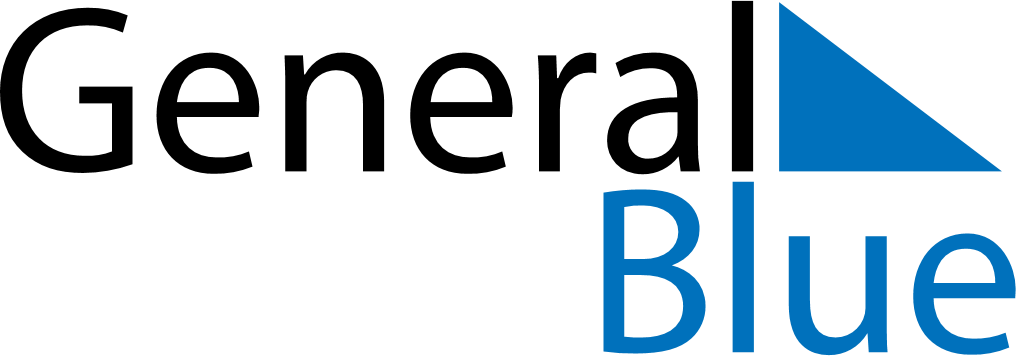 June 2024June 2024June 2024June 2024June 2024June 2024June 2024Kunming, Yunnan, ChinaKunming, Yunnan, ChinaKunming, Yunnan, ChinaKunming, Yunnan, ChinaKunming, Yunnan, ChinaKunming, Yunnan, ChinaKunming, Yunnan, ChinaSundayMondayMondayTuesdayWednesdayThursdayFridaySaturday1Sunrise: 6:19 AMSunset: 7:54 PMDaylight: 13 hours and 35 minutes.23345678Sunrise: 6:19 AMSunset: 7:55 PMDaylight: 13 hours and 36 minutes.Sunrise: 6:18 AMSunset: 7:55 PMDaylight: 13 hours and 36 minutes.Sunrise: 6:18 AMSunset: 7:55 PMDaylight: 13 hours and 36 minutes.Sunrise: 6:18 AMSunset: 7:56 PMDaylight: 13 hours and 37 minutes.Sunrise: 6:18 AMSunset: 7:56 PMDaylight: 13 hours and 37 minutes.Sunrise: 6:18 AMSunset: 7:56 PMDaylight: 13 hours and 38 minutes.Sunrise: 6:18 AMSunset: 7:57 PMDaylight: 13 hours and 38 minutes.Sunrise: 6:18 AMSunset: 7:57 PMDaylight: 13 hours and 39 minutes.910101112131415Sunrise: 6:18 AMSunset: 7:58 PMDaylight: 13 hours and 39 minutes.Sunrise: 6:18 AMSunset: 7:58 PMDaylight: 13 hours and 39 minutes.Sunrise: 6:18 AMSunset: 7:58 PMDaylight: 13 hours and 39 minutes.Sunrise: 6:18 AMSunset: 7:58 PMDaylight: 13 hours and 40 minutes.Sunrise: 6:18 AMSunset: 7:59 PMDaylight: 13 hours and 40 minutes.Sunrise: 6:18 AMSunset: 7:59 PMDaylight: 13 hours and 40 minutes.Sunrise: 6:18 AMSunset: 7:59 PMDaylight: 13 hours and 40 minutes.Sunrise: 6:19 AMSunset: 8:00 PMDaylight: 13 hours and 41 minutes.1617171819202122Sunrise: 6:19 AMSunset: 8:00 PMDaylight: 13 hours and 41 minutes.Sunrise: 6:19 AMSunset: 8:00 PMDaylight: 13 hours and 41 minutes.Sunrise: 6:19 AMSunset: 8:00 PMDaylight: 13 hours and 41 minutes.Sunrise: 6:19 AMSunset: 8:01 PMDaylight: 13 hours and 41 minutes.Sunrise: 6:19 AMSunset: 8:01 PMDaylight: 13 hours and 41 minutes.Sunrise: 6:19 AMSunset: 8:01 PMDaylight: 13 hours and 41 minutes.Sunrise: 6:20 AMSunset: 8:01 PMDaylight: 13 hours and 41 minutes.Sunrise: 6:20 AMSunset: 8:01 PMDaylight: 13 hours and 41 minutes.2324242526272829Sunrise: 6:20 AMSunset: 8:02 PMDaylight: 13 hours and 41 minutes.Sunrise: 6:20 AMSunset: 8:02 PMDaylight: 13 hours and 41 minutes.Sunrise: 6:20 AMSunset: 8:02 PMDaylight: 13 hours and 41 minutes.Sunrise: 6:21 AMSunset: 8:02 PMDaylight: 13 hours and 41 minutes.Sunrise: 6:21 AMSunset: 8:02 PMDaylight: 13 hours and 41 minutes.Sunrise: 6:21 AMSunset: 8:02 PMDaylight: 13 hours and 41 minutes.Sunrise: 6:21 AMSunset: 8:02 PMDaylight: 13 hours and 40 minutes.Sunrise: 6:22 AMSunset: 8:02 PMDaylight: 13 hours and 40 minutes.30Sunrise: 6:22 AMSunset: 8:03 PMDaylight: 13 hours and 40 minutes.